			Philadelphia Vietnam Veterans Memorial Fund, Inc.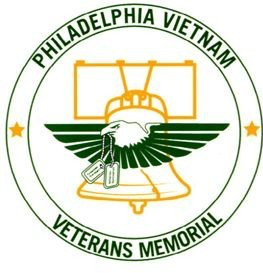 					- Paver purchase applicationFirst & Last Name __________________________________________________Address	_______________________________________________________		City _______________________ State _______ Zip _____________		Telephone ___________________	Email ___________________Organization (if applicable) ______________________________________Check # _______________________	    Total $ _________________Placement ( if available)	River side ______	Spruce Street side _______(Space permitting, please put near person/group __________________Use the attached  ‘lined’ worksheet with 21 spaces/4 lines of text for final wording, and submit with this payment form. No credit cards at this time.Checks payable:  Philadelphia Vietnam Veterans Memorial Fund		         Post Office Box 29425		         Philadelphia PA. 19125-9998PVVM is a non-profit, Combined Campaign #CFC 62356Additional information or help with text, contact Sandy Bukowski veapdd214@gmail.com, or call 267-253-2965If you would like information about planned giving including wills, life insurance, stock gifts, trusts, or funeral donations, please contact terrywl@comcast.net		         www.pvvm.org	~~~~	  Like us on facebookPVVM PAVER PURCHASE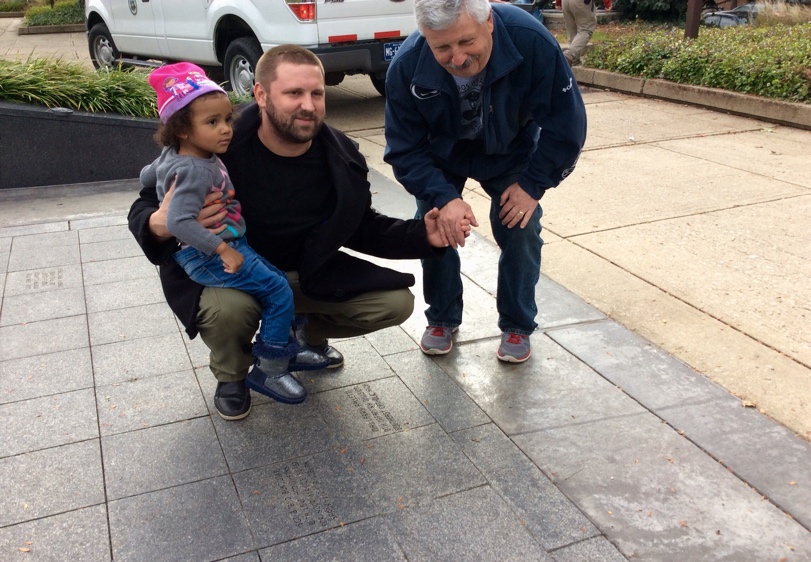 $400. Per paverWorksheet:  4 lines, 21 units (spaces count as a unit)__ __ __ __ __ __ __ __ __ __ __ __ __ __ __ __ __ __ __ __ ____ __ __ __ __ __ __ __ __ __ __ __ __ __ __ __ __ __ __ __ ____ __ __ __ __ __ __ __ __ __ __ __ __ __ __ __ __ __ __ __ ____ __ __ __ __ __ __ __ __ __ __ __ __ __ __ __ __ __ __ __ __The 12"x12" granite pavers line both sides of the Memorial walkway, and can be engraved to honor any Veteran's service with appropriate wording.  Punctuation and spacing count as units, suggest abbreviate, & eliminate reuse of words. The PVVM Fund reserves the exclusive right to approve all wording to ensure the integrity of the hallowed grounds.  DEADLINE: FALL  September 5, 2019    SPRING March 5, 2020Checks to: PVVM, P.O.Box 29425, Phila. PA. 19125. Questions: veapdd214@gmail.com, 267-253-2965 (Sandy Bukowski)*(Circle one) Placement preference: riverside – Spruces St. side 